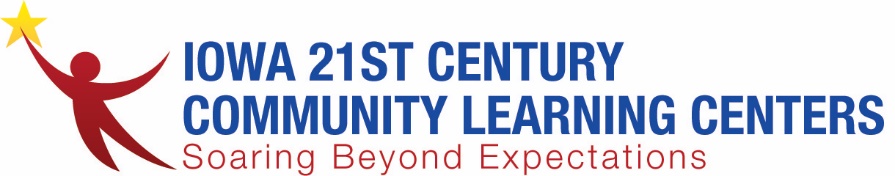 Iowa 21CCLC Director’s MeetingAgendaJanuary 28, 202210:00amJoin Zoom Meetinghttps://us06web.zoom.us/j/82550385322Meeting ID: 825 5038 5322Please mute when not speakingAttendance/Roll Call – Please type your name and site/school into the chatFinancialsUpdates from the FedsLocal Evaluation extensions.  Reminder if you received an extension or two, your deadlines are coming up soon. Program UpdatesNew APR dates – coming in FebruaryProfessional Development Summary Updates from the Iowa Afterschool AllianceCrystal’s departureOtherReminder that all Director’s Meetings are recorded and can be found here: https://www.iowa21cclc.com/directors-meetings Pursuant to Iowa Administrative Code (IAC) 80.45A, beginning January 1, 2022, all in-state lodging providers must complete the Department of Public Safety’s Human Trafficking Prevention Training certification to receive public funds for State employee lodging, conferences, meetings, banquets, or any state-funded event. All of the lodging provider’s employees must complete the training to be certified.If a lodging provider is not certified, public funds cannot be used for travel reimbursement or any other expense.This means beginning January 1, 2022, State employees must confirm a lodging provider has received the Human Trafficking Prevention Training certification at https://stophtiowa.org/certified-locations prior to expending or committing public funds for in-state travel lodging, conferences, meetings, banquets, or any state-funded event. Employees who stay at non-certified facilities will not be reimbursed.Next meeting – February 25, 2022 at 10:00